Date: 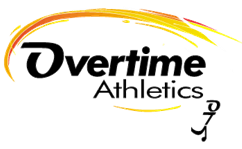 Walk Up Activities: Meeting Spot / Announcements (9:15am)Warm-Up Game(s): (9:15am-9:45am) Morning Stations: (9:45-11:30)#1:                                     #2: #3: #4: #5: GROUP (11:30am – 12:00pm) Lunch-Time (12:00-1pm):       Low Intensity Hour (1pm-2pm):  Special Activity or Pick-em: 		Afternoon Stations: (2pm-4:00pm)#1:  #2:  #3:  #4:  Popsicle / Dismissal (4pm – 4:30pm):   